PROGRAMACIÓN SEMANAL DE CIENCIAS SOCIALES – SEMANA 15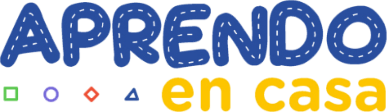 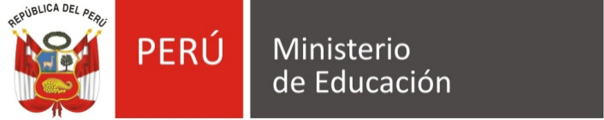 								________________________									DOCENTE INSTITUCIÓN EDUCATIVAINSTITUCIÓN EDUCATIVADOCENTEFECHAMEDIO VIRTUALMEDIO VIRTUALHORACICLOCICLOGRADO Y SECCIÓNGRADO Y SECCIÓNTÍTULO DE LA SESIÓNTÍTULO DE LA SESIÓNCOMPETENCIAS DE ÁREA1COMPETENCIAS DE ÁREA2CAPACIDADES1CAPACIDADES2ENFOQUE TRANSVERSAL1ENFOQUE TRANSVERSAL2COMPETENCIAS TRANSVERSALES1COMPETENCIAS TRANSVERSALES2RESUMEN DE LA SESIÓNEVIDENCIA DE APRENDIZAJEMATERIAL Y RECURSOSLOGROSDIFICULTADESSUGERENCIAS